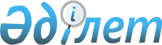 О внесении изменений и дополнений в постановление Правительства Республики Казахстан от 20 сентября 2010 года № 964 "Об утверждении Единой методики расчета организациями местного содержания при закупке товаров, работ и услуг"
					
			Утративший силу
			
			
		
					Постановление Правительства Республики Казахстан от 22 октября 2012 года № 1336. Утратило силу постановлением Правительства Республики Казахстан от 28 июля 2015 года № 596      Сноска. Утратило силу постановлением Правительства РК от 28.07.2015 № 596 (вводится в действие по истечении десяти календарных дней после дня его первого официального опубликования).      Правительство Республики Казахстан ПОСТАНОВЛЯЕТ:



      1. Внести в постановление Правительства Республики Казахстан от 20 сентября 2010 года № 964 «Об утверждении Единой методики расчета организациями местного содержания при закупке товаров, работ и услуг» (САПП Республики Казахстан, 2010 г., № 52, ст. 496) следующие изменения и дополнения:



      в Единой методике расчета организациями местного содержания при закупке товаров, работ и услуг, утвержденной указанным постановлением:



      абзац восьмой пункта 4 изложить в следующей редакции:

      «Ki = 0, в случае отсутствия сертификата о происхождении товара формы «CT-KZ», если иное не установлено пунктами 7, 8 настоящей Единой методики расчета организациями местного содержания при закупке товаров, работ и услуг;»;



      абзац четырнадцатый пункта 5 изложить в следующей редакции:

      «Кi = 0, в случае отсутствия сертификата о происхождении товара формы «CT-KZ»;» если иное не установлено пунктами 7, 8 настоящей Единой методики расчета организациями местного содержания при закупке товаров, работ и услуг;»;



      дополнить пунктами 7 и 8 следующего содержания:

      «7. При расчете местного содержания в договоре на поставку товаров или работ, где использовались сырьевые товары, приобретенные у резидентов Республики Казахстан, не требующие подтверждения сертификатом о происхождении товара для внутреннего обращения формы «CT-KZ», предусмотренные приложением к настоящей Единой методике, Ki приравнивается к единице без подтверждения сертификатом о происхождении товара для внутреннего обращения формы «CT-KZ».

      8. При расчете местного содержания по договорам с субъектами естественных монополий, включенных в Государственный регистр субъектов естественных монополий, коэффициент Кi и Rj приравнивается к единице.»;



      дополнить приложением согласно приложению к настоящему постановлению.



      2. Настоящее постановление вводится в действие по истечении десяти календарных дней после первого официального опубликования.      Премьер-Министр

      Республики Казахстан                       С. Ахметов

Приложение            

к постановлению Правительства

Республики Казахстан      

от 22 октября 2012 года № 1336Приложение              

к Единой методике расчета     

организациями местного содержания

при закупке товаров, работ и услуг Перечень сырьевых товаров, приобретенных у резидентов

Республики Казахстан, не требующих подтверждения сертификатом о

происхождении товара для внутреннего обращения формы «CT-KZ»
					© 2012. РГП на ПХВ «Институт законодательства и правовой информации Республики Казахстан» Министерства юстиции Республики Казахстан
				№ п/пКраткое наименование товара по КП ВЭДкпвэд1231.Пшеница01.11.12.Ячмень, рожь и овес01.11.33.Овощи бобовые зеленые01.11.64.Овощи бобовые сушеные01.11.75.Просо01.11.426.Культуры зерновые прочие01.11.497.Горох, сухой01.11.758.Овощи бобовые сушеные, не включенные в другие группировки01.11.799.Семена хлопка01.11.8410.Семена масличные прочие01.11.911.Рис необрушенный01.12.112.Овощи листовые или стручковые01.13.113.Культуры плодовоовощные прочие01.13.314.Корнеплоды, клубни или луковицы01.13.415.Корнеплоды и клубни столовые с высоким содержанием крахмала или инулина01.13.516.Свекла сахарная и семена свеклы сахарной01.13.717.Грибы и трюфели01.13.818.Овощи свежие, не включенные в другие группировки01.13.919.Хлопок-сырец01.16.1120.Цветы срезанные; семена цветов01.19.221.Семена свеклы, семена растений кормовых; сырье растительное прочее01.19.322.Скот крупный рогатый молочного стада, живой01.41.123.Скот крупный рогатый прочий и буйволы, живые01.42.124.Лошади и животные семейства лошадиных прочие, живые01.43.125.Верблюды и верблюдовые, живые01.44.126.Овцы и козы, живые01.45.127.Свиньи, живые01.46.128.Домашняя птица, живая01.47.129.Животные прочие, выращиваемые на ферме, живые01.49.130.Нефть сырая и газ природный0631.Руды металлические0732.Камень, песок и глина08.133.Минеральное сырье для химической промышленности и производства удобрений08.9134.Торф08.9235.Соль и хлорид натрия чистый, вода морская08.9336.Мясо скота крупного рогатого, свиней, овец, коз, лошадей и животных семейства лошадиных, свежее или охлажденное10.11.137.Субпродукты пищевые скота крупного рогатого, свиней, овец, коз, лошадей и животных семейства лошадиных, свежие или охлажденные10.11.238.Мясо и субпродукты пищевые мороженные; мясо и субпродукты пищевые прочие10.11.339.Шерсть щипаная и шкуры и кожи сырые скота крупного рогатого или животных семейства лошадиных, овец и коз10.11.440.Жиры скота крупного рогатого, овец, коз, свиней10.11.541.Отходы необработанные непищевые10.11.642.Пух и шкурки птиц с перьями10.12.543.Кожа из шкур целых скота крупного рогатого без волосяного покрова15.11.3144.Кожа из шкур не целых скота крупного рогатого без волосяного покрова15.11.3245.Кожа из шкур животных семейства лошадиных без волосяного покрова15.11.3346.Кожа из шкур овечьих, козьих или свиных без волосяного покрова15.11.447.Известь гашеная, негашеная и гидравлическая23.52.148.Пепел и зола, полученные от сжигания отходов38.21.4049.Отходы неопасные, пригодные для повторного использования, прочие, собранные, кроме шин резиновых использованных 38.11.5338.11.5